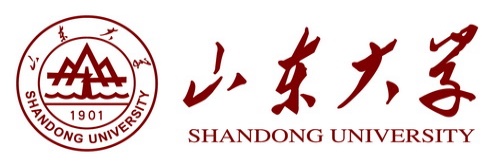 高等学历自学考试本科毕业论文开题报告姓    名              准考证号                  专    业                                        指导教师                                         毕业论文开题报告题    目一、选题背景与意义（为什么选这个题目？本选题的理论或应用价值是什么？）二、研究内容（本选题主要研究内容与研究框架。为方便表达，英语专业的学生可以选择用英文表达部分内容））三、时间进度安排提示：时间进度要按照参加论文指导批次时间至提交论文时间范围内，如      20XX年1月——20XX年3月或20XX年7月——20XX年9月四、主要参考文献